宏國德霖科技大學 110學年度 社團介紹社團名稱聖經研究社指導老師何國維 0927-059597聯絡方式社團Line群組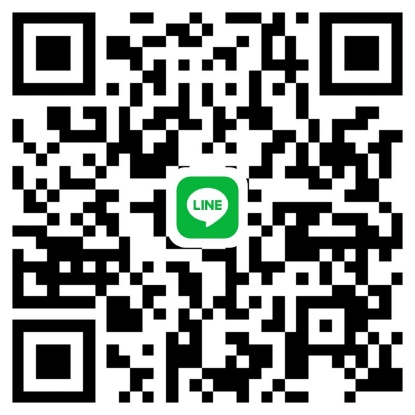 社團社長黃亞蘭 0958-857665社團簡介藉由聖經的研讀，我們一同追求生命的真諦，探索宇宙的意義，並本著聖經的教導，建立正確的人生觀，以促進健全的心智和人性的美德。110-1欲辦理的活動參加新北市召會舉辦之福音聚會、成全訓練社團專頁https://bit.ly/3C2IhP2社團特色照片(6張尤佳，如6張以上請自行新增格數)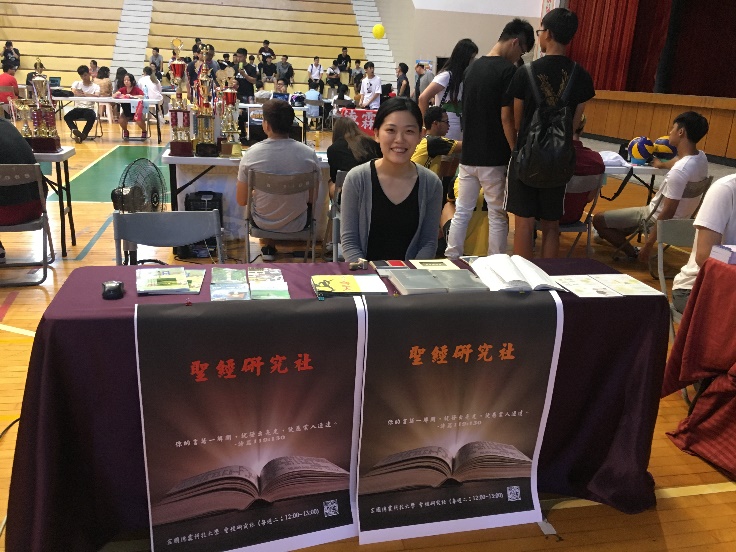 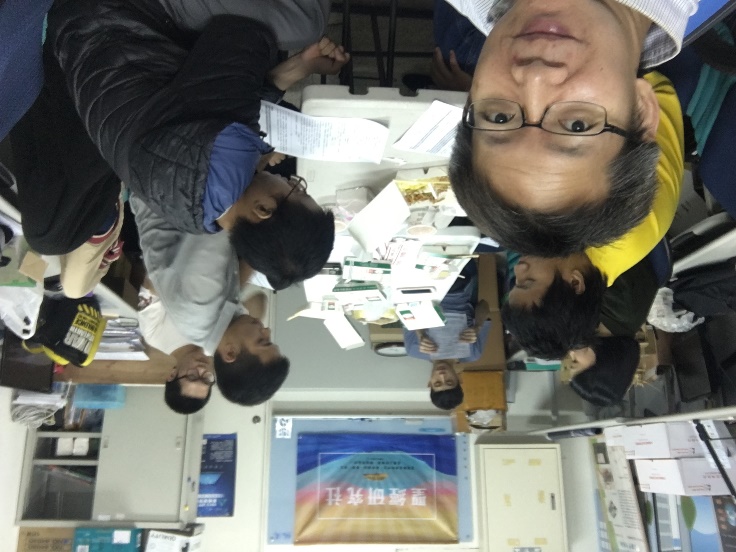 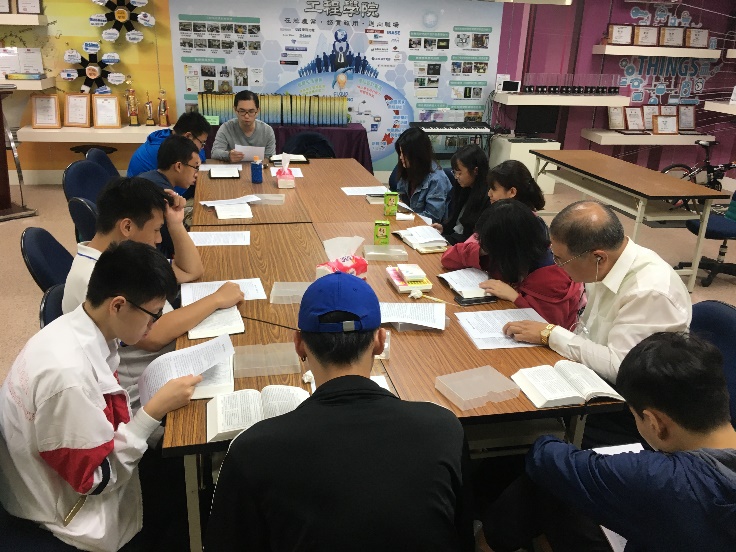 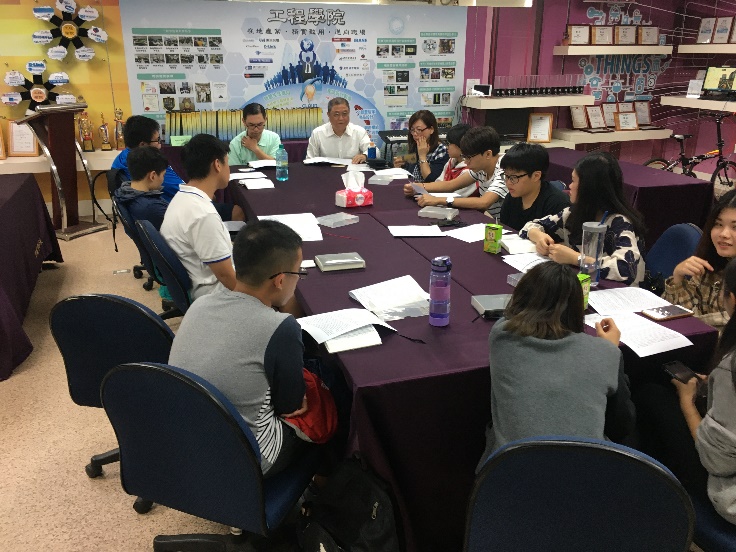 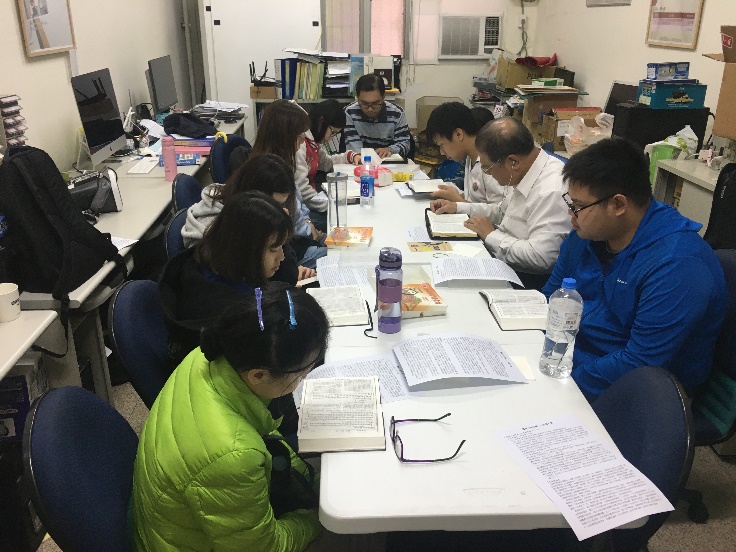 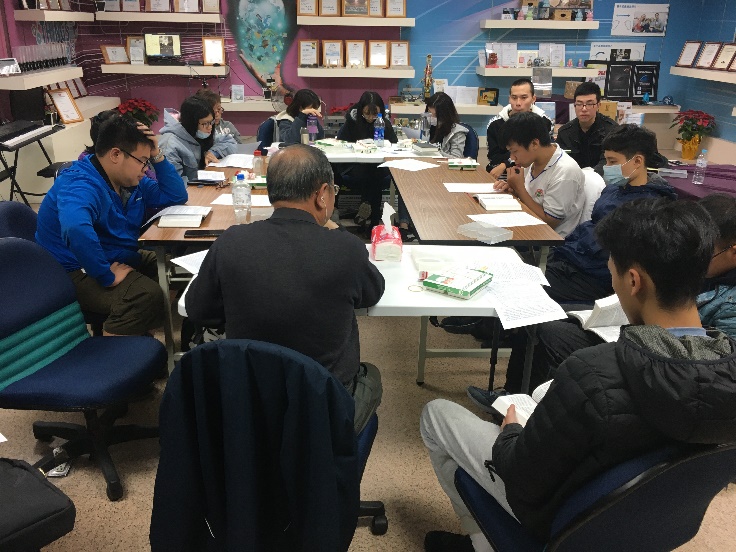 